Разъяснены особенности внесения платы за принадлежащие одному собственнику жилые помещения в многоквартирном домеСообщается, в частности, что основание и порядок внесения платы за жилое помещение определены статьей 155 ЖК РФ, из содержания которой можно сделать вывод о том, что платежные документы на внесение платы за жилое помещение и коммунальные услуги предоставляются собственнику жилого помещения в многоквартирном доме. При этом собственник нескольких помещений в многоквартирном доме вправе обратиться в адрес лица, осуществляющего управление многоквартирным домом, в целях заключения с ним единого договора на внесение платы за жилое помещение и коммунальные услуги в отношении принадлежащих ему помещений в многоквартирном доме и, соответственно, получения платежного документа в соответствии с договором. 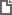 <Письмо> Минстроя России от 27.05.2024 N 13417-ОГ/00
<О внесении платы за жилое помещение и коммунальные услуги в отношении помещений в многоквартирном доме> 